Sample Timeline- (YOURS WILL NOT BE DONE ON THE COMPUTER- PAPER WILL BE PROVIDED. You MUST print pictures out before class on Friday)Topic- Protestant Reformation (Your topic will be a country/area and the major events Pre-WWI)Act of Supremacy- 1534	This act was when King Henry broke from the Catholic Church… etc. 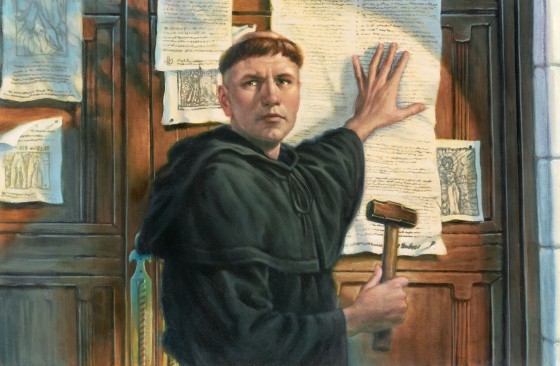 